КОМИТЕТ ВЕТЕРИНАРИИ С ГОСВЕТИНСПЕКЦИЕЙ РЕСПУБЛИКИ АЛТАЙПРИКАЗот 21 февраля 2023 г. N 74-ПО СОЗДАНИИ ОБЩЕСТВЕННОГО МОЛОДЕЖНОГО СОВЕТА ПРИ КОМИТЕТЕВЕТЕРИНАРИИ С ГОСВЕТИНСПЕКЦИЕЙ РЕСПУБЛИКИ АЛТАЙВ соответствии с подпунктом 3 пункта 18 Положения о Комитете ветеринарии с Госветинспекцией Республики Алтай, утвержденного постановлением Правительства Республики Алтай от 7 мая 2020 г. N 161, в целях повышения эффективности реализации государственной молодежной политики в Республике Алтай, приказываю:1. Создать Общественный молодежный совет при Комитете ветеринарии с Госветинспекцией Республики Алтай.2. Утвердить Положение об Общественном молодежном совете при Комитете ветеринарии с Госветинспекцией Республики Алтай согласно Приложению N 1 к настоящему Приказу.3. Утвердить состав Общественного молодежного совета при Комитете ветеринарии с Госветинспекцией Республики Алтай согласно Приложению N 2 к настоящему Приказу.4. Назначить главного специалиста отдела ветеринарно-санитарной экспертизы государственного надзора Комитета ветеринарии с Госветинспекцией Республики Алтай Сарлаеву А.С. председателем Общественного молодежного совета при Комитете ветеринарии с Госветинспекцией Республики Алтай.5. Контроль за исполнением настоящего Приказа возложить на заместителя председателя Комитета ветеринарии с Госветинспекцией Республики Алтай Пигореву А.М.ПредседательА.П.ТОДОШЕВПриложение N 1к ПриказуКомитета ветеринариис ГосветинспекциейРеспублики Алтайот 21 февраля 2023 г. N 74-ППОЛОЖЕНИЕОБ ОБЩЕСТВЕННОМ МОЛОДЕЖНОМ СОВЕТЕ ПРИ КОМИТЕТЕ ВЕТЕРИНАРИИС ГОСВЕТИНСПЕКЦИЕЙ РЕСПУБЛИКИ АЛТАЙI. Общие положения1.1. Общественный молодежный совет при Комитете ветеринарии с Госветинспекцией Республики Алтай (далее - соответственно Совет, Комитет) является постоянно действующим коллегиальным консультативно-совещательным органом, сформированным в целях привлечения молодежи к участию в развитии ветеринарии Республики Алтай.1.2. Совет в своей деятельности руководствуется Конституцией Российской Федерации, федеральными законами и иными нормативными правовыми актами Российской Федерации, Положением о Комитете ветеринарии с Госветинспекцией Республики Алтай, законами и иными нормативными правовыми актами Республики Алтай, а также настоящим Положением.1.3. Совет образуется, реорганизуется и упраздняется приказом Комитета.II. Основная цель и задачи Совета2.1. Основной целью деятельности Совета является формирование и донесение до Комитета консолидированной позиции молодых специалистов по актуальным вопросам развития ветеринарии Республики Алтай, выработка рекомендаций и предложений Комитету по основным направлениям реализации региональной социально-экономической политики, повышение эффективности существующих и создание новых механизмов и методов государственного стимулирования экономического роста Республики Алтай в области ветеринарии.2.2. Основными задачами Совета являются:разработка и внесение на рассмотрение Комитету проектов нормативных правовых актов и изменений в действующие нормативные правовые акты, государственные программы и "дорожные карты", касающиеся вопросов, связанных с деятельностью Комитета;проведение общественной экспертизы нормативных актов Комитета;выдвижение и обсуждение инициатив, связанных с деятельностью Комитета и направленных на развитие мер государственной поддержки малого и среднего бизнеса, инновационного, молодежного предпринимательства в сфере ветеринарии;повышение эффективности взаимодействия Комитета, предпринимательского сообщества с научными и образовательными центрами, учебными заведениями среднего и высшего профессионального образования в области ветеринарии;подготовка предложений по направлениям развития ветеринарии Республики Алтай;разработка и внесение на рассмотрение Комитету предложений, касающихся мер государственной поддержки в сфере ветеринарии, инновационного развития Республики Алтай;содействие Комитету в проведении научных исследований с привлечением экспертов из числа молодых специалистов в анализируемой сфере.III. Организация, структура и порядок работы Совета3.1. Совет формируется из числа молодых работников учреждений ветеринарии Республики Алтай в возрасте от 18 до 35 лет включительно.3.2. Члены Совета делегируются муниципальными образованиями региона, региональными государственными учреждениями ветеринарии, молодежными общественными организациями, объединяющими представителей учреждений ветеринарии. Членство в Совете длится 3 года, далее возможно продление членства (по решению выдвигающих структур).3.3. Высшим органом Совета является общее собрание его членов.3.4. Руководство Советом осуществляет председатель Совета.3.5. Председатель Совета назначается приказом Комитета. Кандидатуры заместителя председателя Совета и секретаря Совета выдвигает на голосование председатель Совета.3.6. Председатель Совета:организует подготовку заседаний Совета;ведет заседания Совета;распределяет обязанности и поручения по выполнению утвержденных планов работы, координирует подготовку и проведение запланированных мероприятий, заслушивает отчеты о выполнении поручений и заданий членов Совета;является представителем Совета в отношениях с органами власти, образовательными учреждениями, общественными организациями и учреждениями, СМИ;контролирует исполнение планов работы, поручений, решений заседаний;выдвигает предложения по улучшению работы Совета, развитию молодежных инициатив в Республике Алтай.3.7. Заместитель председателя Совета:в отсутствие председателя Совета исполняет его полномочия;обеспечивает разработку регламентирующих документов; планов деятельности Совета, отчетов о работе, аналитической и статистической информации, рекомендаций, справок и т.д.;готовит документы по поручениям и заданиям Комитета, председателя Совета, других заинтересованных организаций и ведомств;по поручению председателя Совета возглавляет рабочие группы по различным направлениям деятельности Совета;обеспечивает подготовку проведения региональных слетов молодых специалистов в сфере ветеринарии и других форм повышения квалификации;обеспечивает меры по улучшению работы Совета и развитию молодежных инициатив в Республике Алтай.3.8. Секретарь Совета:формирует повестку и материалы заседаний Совета по предложениям Комитета, председателя, заместителя председателя, членов Совета, других заинтересованных организаций и ведомств;не позднее чем за 10 дней до планового заседания Совета представляет повестку и материалы заседания на утверждение председателю Совета;не позднее чем за три дня до планового заседания Совета направляет членам Совета для ознакомления повестку и материалы очередного заседания;ведет протоколы заседаний Совета;является специалистом, ответственным за взаимодействие с членами Совета.3.8. Совет самостоятельно разрабатывает и утверждает организационную структуру, регламент своей работы, план деятельности.3.9. Заседания Совета проводятся по мере необходимости, но не реже 1 раз в год, возможно участие членов Совета в заседаниях в дистанционном режиме.3.10. Заседания Совета считаются правомочными, если на них присутствует более половины его членов.3.11. Совет по вопросам, отнесенным к его компетенции, принимает решения, которые носят рекомендательный характер.3.12. Решения Совета принимаются большинством голосов от числа присутствующих на заседании членов Совета. В случае равенства голосов решающим является голос председателя Совета или его заместителя, председательствующего на заседании Совета.3.13. В случае невозможности участия в заседаниях член Совета письменно делегирует свои полномочия другому лицу, являющемуся полноправным представителем организации или объединения.3.14. Порядок выбытия членов Совета - по заявлению на имя председателя Совета (по возрасту или другим причинам).3.15. Решения Совета доводятся до сведения его членов, исполнительных органов государственной власти Республики Алтай, органов местного самоуправления муниципальных образований Республики Алтай и других заинтересованных лиц путем рассылки материалов в течение десяти дней со дня проведения заседания Совета.3.16. Заседания Совета оформляются протоколом, который подписывается председателем Совета, а в его отсутствие - заместителем председателя Совета.3.17. Для организации эффективной работы Совет формирует рабочие отраслевые группы, а также, в случае необходимости, привлекает к работе в них иных лиц, заинтересованных в решении вопросов, обсуждаемых Советом.3.18. Отчеты о деятельности Совета размещаются в виде информационных материалов по результатам заседаний на официальном сайте Комитета и иных СМИ, а также являются составной частью итогового отчета Комитета.3.19. Совет имеет право:приглашать для участия в работе Совета представителей исполнительных органов государственной власти Республики Алтай, органов местного самоуправления муниципальных образований Республики Алтай, организаций и объединений.рассматривать аналитические, статистические материалы, а также инициативные предложения, подготавливаемые членами Совета, заинтересованными организациями и лицами.участвовать в экспертизе проектов нормативных правовых актов Республики Алтай по вопросам, входящим в компетенцию Совета.проводить региональные слеты молодых специалистов в сфере ветеринарии и другие формы повышения квалификации (очные, заочные).3.20. Организационное, информационно-аналитическое и техническое обеспечение деятельности Совета осуществляет Комитет.Приложение N 2к ПриказуКомитета ветеринариис ГосветинспекциейРеспублики Алтайот 21 февраля 2023 г. N 74-ПСОСТАВОБЩЕСТВЕННОГО МОЛОДЕЖНОГО СОВЕТА ПРИ КОМИТЕТЕ ВЕТЕРИНАРИИС ГОСВЕТИНСПЕКЦИЕЙ РЕСПУБЛИКИ АЛТАЙ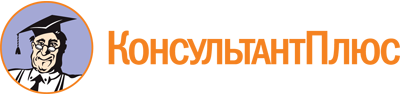 Приказ Комитета ветеринарии с Госветинспекцией Республики Алтай от 21.02.2023 N 74-П
"О создании Общественного молодежного совета при Комитете ветеринарии с Госветинспекцией Республики Алтай"Документ предоставлен КонсультантПлюс

www.consultant.ru

Дата сохранения: 24.06.2023
 Сарлаева Анна Сергеевна- главный специалист отдела ветеринарно-санитарной экспертизы государственного надзора Комитета ветеринарии с Госветинспекцией Республики Алтай (председатель Общественного молодежного совета)Албанов Евгений Сергеевич- ветеринарный врач бюджетного учреждения "Усть-Коксинская районная станция по борьбе с болезнями животных" (с. Усть-Кокса)Бобров Дмитрий Сергеевич- ветеринарный фельдшер бюджетного учреждения Республики Алтай "Чемальская районная станция по борьбе с болезнями животных" (с. Ороктой)Зорина Софья Алексеевна- заведующая ветеринарным пунктом с. Алферово и с. АлександровкаИртакова Наталья Сергеевна- заместитель начальника, начальник отдела ветеринарно-санитарной экспертизы бюджетного учреждения Республики Алтай "Республиканская станция по борьбе с болезнями животных"Кыпчакова Тамара Семеновна- ветеринарный врач серологического отдела бюджетного учреждения Республики Алтай "Республиканская ветеринарная лаборатория"Олчонова Сынару Юрьевна- специалист по кадрам бюджетного учреждения Республики Алтай "Улаганская районная станция по борьбе с болезнями животных"Саблаков Урсул Санашевич- ветеринарно-санитарный эксперт бюджетного учреждения Республики Алтай "Кош-Агачская районная станция по борьбе с болезнями животных"Туганбаева Алия Асылбековна- ветеринарный врач бюджетного учреждения Республики Алтай "Шебалинская районная станция по борьбе с болезнями животных"Черкасов Амаду Андреевич- ветеринарный врач отдела приема образцов и выдачи результатов бюджетного учреждения Республики Алтай "Республиканская ветеринарная лаборатория"Чичкаков Эркин Борисович- заведующий ветеринарным участком с. Ябоган